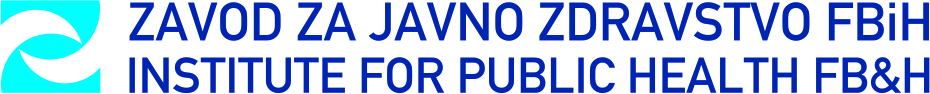 POSTUPAK PRANJA RUKU VODOM I SAPUNOM1POSTUPAK PRANJA RUKU SREDSTVIMA NA BAZI ALKOHOLANakvasiti ruke vodomUzeti dovoljnu količinu tečnog sapuna da pokrije sve površine šaka 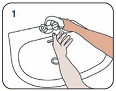 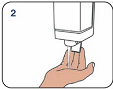 Trljati dlanove jedan o drugiIspreplićući prste, trljati dlan jedne šake o nadlanicu druge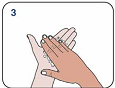 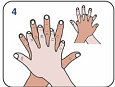 Ispreplićući prste, trljati dlanove jedan o drugiPrste spojiti u predjelu jagodica, saviti ih i trljati dorzalnom stranom prstiju o dlan druge šake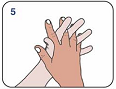 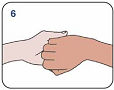 Šakom obuhvatiti palac druge ruke  i trljati ga kružnim pokretima Prste skupiti na dlan druge šake i trljati kružnim pokretima  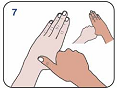 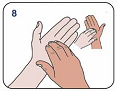 Isprati ruke vodomRuke posušiti papirnim ubrusom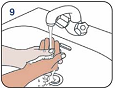 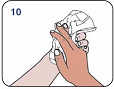 Papirnim ubrusom zatvoriti slavinuRuke su sada sigurne 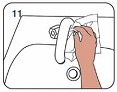 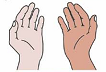 Staviti dovoljno dezinfekcionog sredstva da pokrije sve površine šakaStaviti dovoljno dezinfekcionog sredstva da pokrije sve površine šaka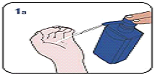 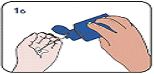 Trljati dlanove jedan o drugiIspreplićući prste, trljati dlan jedne šake o nadlanicu druge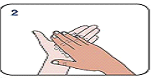 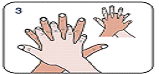 Ispreplićući prste, trljati dlanove jedan o drugi17.Prste spojiti u predjelu jagodica, saviti ih i trljati dorzalnom stranom prstiju o dlan druge šake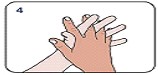 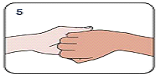 Šakom obuhvatiti palac druge ruke  i trljati ga kružnim pokretima Prste skupiti na dlan druge šake i trljati kružnim pokretima  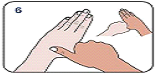 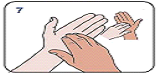 Pustiti ruke da se osuše (20 -30 sec)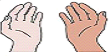 